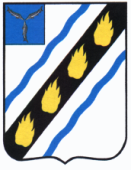   АДМИНИСТРАЦИЯЗОЛОТОСТЕПСКОГО МУНИЦИПАЛЬНОГО ОБРАЗОВАНИЯСОВЕТСКОГО МУНИЦИПАЛЬНОГО РАЙОНА 
САРАТОВСКОЙ ОБЛАСТИПОСТАНОВЛЕНИЕ от 26.12.2016 № 129с. АлександровкаОб утверждении нормативных затрат на обеспечение функций администрации  Золотостепского муниципального образования В соответствии с частью 5 статьи 19 Федерального закона от 05.04.2013 №44-ФЗ «О контрактной системе в сфере закупок товаров, работ, услуг для обеспечения государственных и муниципальных нужд», постановлением Правительства Российской Федерации от 13.10.2014 №1047 «Об общих правилах определения нормативных затрат на обеспечение функций государственных органов, органов управления государственными внебюджетными фондами и муниципальных органов, включая соответственно территориальные органы и подведомственные казенные учреждения»,  руководствуясь Уставом Золотостепского муниципального образования Советского муниципального района администрация Золотостепского муниципального образования   ПОСТАНОВЛЯЕТ:	1.Утвердить нормативные затраты на обеспечение функций администрации Золотостепского муниципального образования, согласно приложению №1.		2. Ведущему специалисту Сайфутдиновой А.Д. разместить в единой информационной системе в сфере закупок настоящее постановление в течение 10 дней со дня его утверждения.3. Ведущему специалисту администрации Клепиковой И.А. разместить настоящее постановление на  официальном сайте администрации Золотостепского муниципального образования.	4. Постановление вступает в силу со дня официального опубликования.Глава Золотостепского муниципального образования                                     А.В. Трушин      I. Нормативные затраты на обеспечение функций администрации Золотостепского муниципального образования	1.Нормативы количества абонентских номеров пользовательского (оконечного) оборудования, подключенного к сети подвижной связи, расходов на услуги подвижной связи, количества SIM- карт (включая SIM- карты, используемые в планшетных компьютерах), количества и цены средств подвижной связи.	2.Нормативы цены и количества персональных компьютеров, многофункциональных устройств, принтеров и копировальных аппаратов, срок полезного использования	3.Нормативы количества и цены расходных материалов для различных типов принтеров, многофункциональных устройств, копировальных аппаратов и иной оргтехники для всех работников	4. Нормативы цены и количества носителей информации, срок полезного использования	5.Нормативы количества и цены мебели, срок полезного использования	6.Нормативы количества и цены планшетных компьютеров и ноутбуков, срок полезного использования	7.Нормативы количества и цены канцелярских принадлежностей, периодичность получения8. Нормативы количества и цены периодических печатных изданий и справочной литературыЗакупка средства подвижной связи, подключенного к сети подвижной связи,  транспортных средств, хозяйственных товаров и принадлежностей и иных товаров, работ и услуг не осуществляется.Верно:Главный специалист                                                                                                         А.Т. РахметоваПриложение №1 к постановлению администрации Золотостепского муниципального образованияот 26.12.2016  № 129№ п/пНаименование должностей администрацииКоличество SIM- карт (включая SIM- карты, используемые в планшетных компьютерах), количество абонентских номеров пользовательского (оконечного) оборудования, подключенного к сети подвижной связи (не более), единицРасходы на услуги подвижной связи в год (не более) (руб.)Количество средств подвижной связиЦена средства подвижной связи (не более), рублейСрок полезного использования (не менее), лет1Глава  муниципального образования13600---№ п/пНаименование оргтехникиЦена (не более), рублейКоличествоСрок полезного использования (не менее), лет1Персональный компьютер (рабочая станция)40000,00Не более 1 в расчете на каждого работника72Многофункциональное  устройство либо принтер15000,00 и 10 000,00Не более 1 на каждые 3 работника7№ п/пМодель печатного устройстваКоличество новых картриджей в год (не более), шт.Цена новых картриджей (не более), рублейЦена расходных материалов (тонера) (не более), рублейКоличество расходных материалов (тонера) в год (не более) шт.1.Принтер Samsung SCX -4200  1120050042.Принтер Canon LBP-81011000500                     43. Принтер Workcenter PE 2201124050044.Принтер HP LaserJet 1020112005004     5.МФУ Canon19006002№ п/пНаименование Цена (не более), рублейКоличествоСрок полезного использования (не менее), лет1Оптический носитель (DVD-RW)75,00Не более 20 на всех работников-2Мобильный носитель информации (флеш – карта до 16 Гб)600Не более 2 на каждого работника13Мобильный носитель информации (флеш – карта до 64 Гб)1000Не более 2 на всех работников2№ п/пНаименование должности Наименование мебели Количество, единицЦена за единицу (не более). рублейСрок полезного использования (не менее), лет1Для всех работниковСтол17000,0071Для всех работниковСтул офисный/ кресло офисное13000,00/7000,0021Для всех работниковТумба офисная15000,0051Для всех работниковШкаф офисный210000,0071Для всех работниковШкаф металлический115000,00251Для всех работниковШкаф платяной110000,007№ п/пНаименование Цена (не более), рублейКоличествоСрок полезного использования (не менее), лет1Планшетный компьютер или ноутбук55000,00Не более 8 на всех работников5№ п/пНаименованиеЕдиница измеренияКоличествоЦена (не более), рублейПериодичность поступления1Антистеплершт.не более 1 на 2 работников 30,001 раз в  год2Блок для заметокшт.2 в расчете на каждого работника 120,001 раз в  год3Блок с клеевым  краемшт.2 в расчете на каждого работника 80,001 раз в  год4Бумага для факса  рул.не более 5 на всех работников 150,001 раз в год5Бумага   А4 (500 листов)  пач.15 в расчете на каждого работника 220,001 раз в  год6Дыроколшт.не более 1 на 2 работников 200,001 раз в 3 года7Ежедневник недатированныйшт.не более 15 на всех работников 100,001 раз в год8Зажим для бумагшт.не более 190 на всех работников 5,001 раз в год9Закладки самоклеящиесяуп.2 в расчете на каждого работника 40,001 раз в год10Календарьшт.не более 50 на всех работников 40,001 раз в год11Калькуляторшт.1 в расчете на каждого работника 800,00Срок полезного использования (не менее) 5 лет12Карандаш чернографитныйшт.не более 5 в расчете на каждого работника 15,001 раз в год13Клей - ПВАшт.не более 5 на всех работников 20,001 раз в год14Клей-карандаш   шт.не более 10 на всех работников 55,001 раз в полгода15Книга учеташт.не более 3 на всех работников 190,001 раз в год16Кнопки канцелярскиеуп.не более 3 на всех работников 40,001 раз в год17Короб архивный шт.не более 10 на всех работников 100,001 раз в год18Коррект. ручкашт.не более 5 на всех работников 50,001 раз в год19Краска штемпельнаяшт.не более 1 на всех работников 100,001 раз в год20Ластикшт.1 в расчете на каждого работника  20,001 раз в год21Линейкашт.1 в расчете на каждого работника 20,001 раз в 3 года22Лоток для бумаг (горизонтальный / вертикальный)шт.3 в расчете на каждого работника 250,001 раз в 3 года23Манипулятор (мышь компьютерная)шт.не более 5 на всех работников300,001 раз в год24Маркер/текстовый/ шт.1 в расчете на каждого работника 50,001 раз в год25Нож/9мм/ для разрезания бумагишт.1 в расчете на каждого работника 45,001 раз в 3 года26Ножницышт.1 в расчете на каждого работника 130,001 раз в 3 года27Папка на 2-х кольцах(пластик)шт.не более 20 на всех работников 50,001 раз в год28Папка-регистратор с арочным механизмомшт.не более 20 на всех работников 150,001 раз в год29Папка-скоросшиватель (пластик)шт.не более 10 на всех работников 15,001 раз в год30 Папка-скоросшиватель «Дело»шт.не более 80 на всех работников 6,001 раз в год31Папка-уголок (пластик)шт.не более 20 на всех работников 10,001 раз в год32Папка-файлупак.не более 10 на всех работников 150,001 раз в год33Планинг на годшт.не более 1 на всех работников 300,001 раз в год34Пленка пакетная для ламинированияуп.не более 1 на всех работников 800,001 раз в год35Пружина для переплетауп.не более 2 на всех работников 750,001 раз в год36Ручка/обычная, гел. шт.1 в расчете на каждого работника 15,001 раз в год37Ручка/обычная, шарик. шт.4 в расчете на каждого работника 10,001 раз в год38Сетевой удлинительшт.не более 5 на всех работников 500,001 раз в 3 года39Скобы N10уп.не более 10 на всех работников 20,001 раз в год40Скобы N24уп.не более 20 на всех работников 30,001 раз в год41Скотч(широкий/канцелярский)шт.не более 5\5 на всех работников 80,00/20,001 раз в год42Скрепкиуп.не более 10 на всех работников 15,001 раз в год43Степлер N10шт.не более 5 на всех работников 80,001 раз в 3 года44Степлер № 24шт.не более 5 на всех работников 200,001 раз в 3 года45Стержень гелевый шт.1 в расчете на каждого работника11,001 раз в год46Стержень шариковыйшт.5 в расчете на каждого работника 4,001 раз в год47 Телефонный аппаратшт.1 в расчете на каждого работника 850,00Срок полезного использования (не менее) 5 лет48Тетрадь в клетку (48 листов)шт.не более 10 на всех работников 30,001 раз в год№ п/пНаименование изданияЦена (не более), рублейКоличествоПериод подписки1Российская газета2500Не более 1на всех работников6 месяцев3Саратовская областная газета1800Не более 1на всех работников6 месяцев